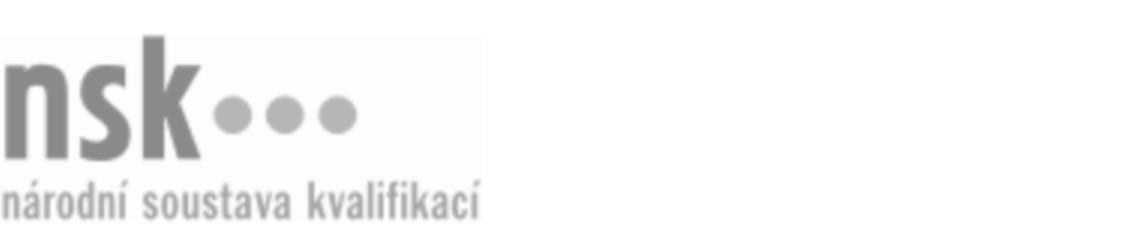 Další informaceDalší informaceDalší informaceDalší informaceDalší informaceDalší informaceÚpravář/úpravářka usní (kód: 32-020-H) Úpravář/úpravářka usní (kód: 32-020-H) Úpravář/úpravářka usní (kód: 32-020-H) Úpravář/úpravářka usní (kód: 32-020-H) Úpravář/úpravářka usní (kód: 32-020-H) Úpravář/úpravářka usní (kód: 32-020-H) Úpravář/úpravářka usní (kód: 32-020-H) Autorizující orgán:Autorizující orgán:Ministerstvo průmyslu a obchoduMinisterstvo průmyslu a obchoduMinisterstvo průmyslu a obchoduMinisterstvo průmyslu a obchoduMinisterstvo průmyslu a obchoduMinisterstvo průmyslu a obchoduMinisterstvo průmyslu a obchoduMinisterstvo průmyslu a obchoduMinisterstvo průmyslu a obchoduMinisterstvo průmyslu a obchoduSkupina oborů:Skupina oborů:Kožedělná a obuvnická výroba a zpracování plastů (kód: 32)Kožedělná a obuvnická výroba a zpracování plastů (kód: 32)Kožedělná a obuvnická výroba a zpracování plastů (kód: 32)Kožedělná a obuvnická výroba a zpracování plastů (kód: 32)Kožedělná a obuvnická výroba a zpracování plastů (kód: 32)Povolání:Povolání:Úpravář usníÚpravář usníÚpravář usníÚpravář usníÚpravář usníÚpravář usníÚpravář usníÚpravář usníÚpravář usníÚpravář usníKvalifikační úroveň NSK - EQF:Kvalifikační úroveň NSK - EQF:33333Platnost standarduPlatnost standarduPlatnost standarduPlatnost standarduPlatnost standarduPlatnost standarduPlatnost standarduStandard je platný od: 21.10.2022Standard je platný od: 21.10.2022Standard je platný od: 21.10.2022Standard je platný od: 21.10.2022Standard je platný od: 21.10.2022Standard je platný od: 21.10.2022Standard je platný od: 21.10.2022Úpravář/úpravářka usní,  28.03.2024 14:29:48Úpravář/úpravářka usní,  28.03.2024 14:29:48Úpravář/úpravářka usní,  28.03.2024 14:29:48Úpravář/úpravářka usní,  28.03.2024 14:29:48Úpravář/úpravářka usní,  28.03.2024 14:29:48Strana 1 z 2Další informaceDalší informaceDalší informaceDalší informaceDalší informaceDalší informaceDalší informaceDalší informaceDalší informaceDalší informaceDalší informaceDalší informaceDalší informaceÚplné profesní kvalifikaceÚplné profesní kvalifikaceÚplné profesní kvalifikaceÚplné profesní kvalifikaceÚplné profesní kvalifikaceÚplné profesní kvalifikaceÚplné profesní kvalifikaceÚplnou profesní kvalifikaci Výrobce usní a kožešin (kód: 32-99-H/02) lze prokázat předložením osvědčení o získání některé z uvedených skupin profesních kvalifikací:Úplnou profesní kvalifikaci Výrobce usní a kožešin (kód: 32-99-H/02) lze prokázat předložením osvědčení o získání některé z uvedených skupin profesních kvalifikací:Úplnou profesní kvalifikaci Výrobce usní a kožešin (kód: 32-99-H/02) lze prokázat předložením osvědčení o získání některé z uvedených skupin profesních kvalifikací:Úplnou profesní kvalifikaci Výrobce usní a kožešin (kód: 32-99-H/02) lze prokázat předložením osvědčení o získání některé z uvedených skupin profesních kvalifikací:Úplnou profesní kvalifikaci Výrobce usní a kožešin (kód: 32-99-H/02) lze prokázat předložením osvědčení o získání některé z uvedených skupin profesních kvalifikací:Úplnou profesní kvalifikaci Výrobce usní a kožešin (kód: 32-99-H/02) lze prokázat předložením osvědčení o získání některé z uvedených skupin profesních kvalifikací:Úplnou profesní kvalifikaci Výrobce usní a kožešin (kód: 32-99-H/02) lze prokázat předložením osvědčení o získání některé z uvedených skupin profesních kvalifikací: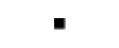 Koželuh/koželužka (kód: 32-024-H)Koželuh/koželužka (kód: 32-024-H)Koželuh/koželužka (kód: 32-024-H)Koželuh/koželužka (kód: 32-024-H)Koželuh/koželužka (kód: 32-024-H)Koželuh/koželužka (kód: 32-024-H)Koželuh/koželužka (kód: 32-024-H)Koželuh/koželužka (kód: 32-024-H)Koželuh/koželužka (kód: 32-024-H)Koželuh/koželužka (kód: 32-024-H)Koželuh/koželužka (kód: 32-024-H)Koželuh/koželužka (kód: 32-024-H)Úpravář/úpravářka kožešin (kód: 32-021-H)Úpravář/úpravářka kožešin (kód: 32-021-H)Úpravář/úpravářka kožešin (kód: 32-021-H)Úpravář/úpravářka kožešin (kód: 32-021-H)Úpravář/úpravářka kožešin (kód: 32-021-H)Úpravář/úpravářka kožešin (kód: 32-021-H)Úpravář/úpravářka usní (kód: 32-020-H)Úpravář/úpravářka usní (kód: 32-020-H)Úpravář/úpravářka usní (kód: 32-020-H)Úpravář/úpravářka usní (kód: 32-020-H)Úpravář/úpravářka usní (kód: 32-020-H)Úpravář/úpravářka usní (kód: 32-020-H)Úpravář/úpravářka usní,  28.03.2024 14:29:48Úpravář/úpravářka usní,  28.03.2024 14:29:48Úpravář/úpravářka usní,  28.03.2024 14:29:48Úpravář/úpravářka usní,  28.03.2024 14:29:48Úpravář/úpravářka usní,  28.03.2024 14:29:48Strana 2 z 2